2021届北京市密云区高二下学期期末地理考试试题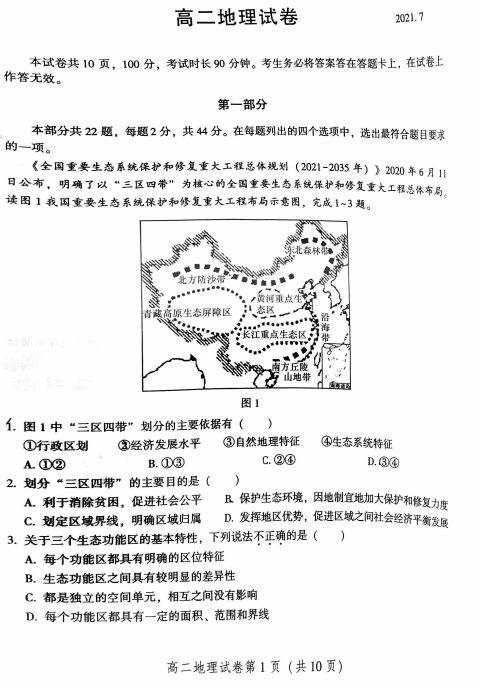 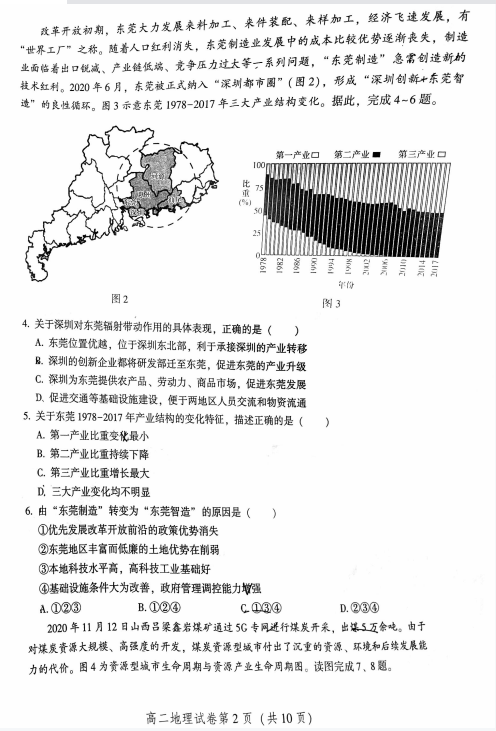 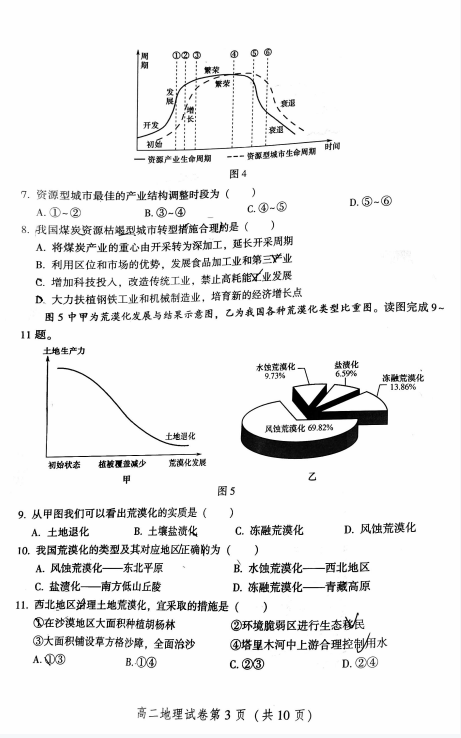 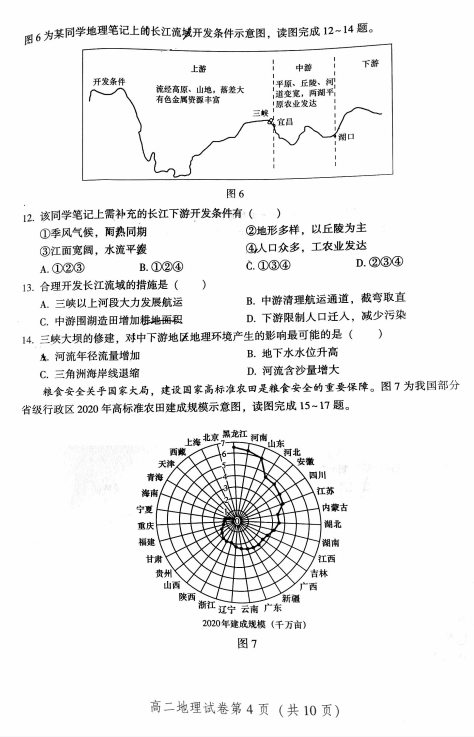 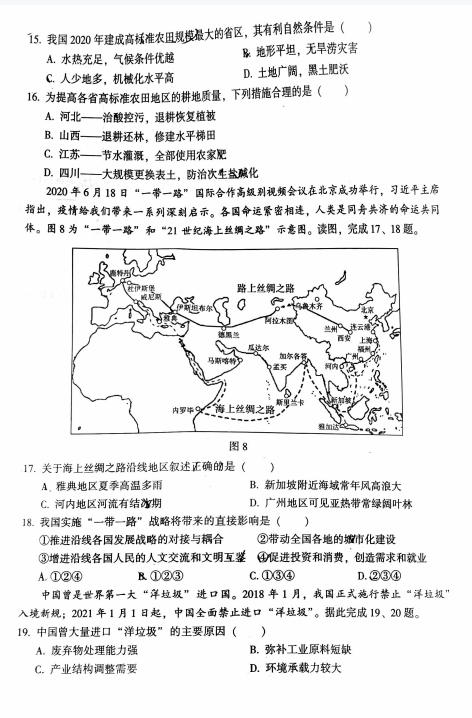 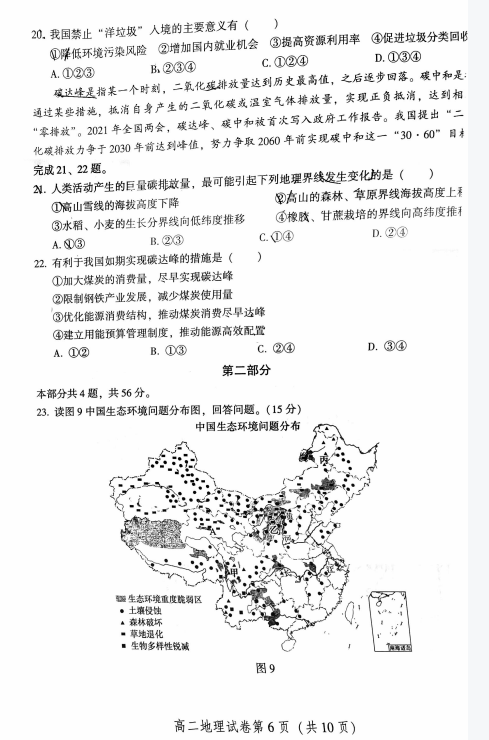 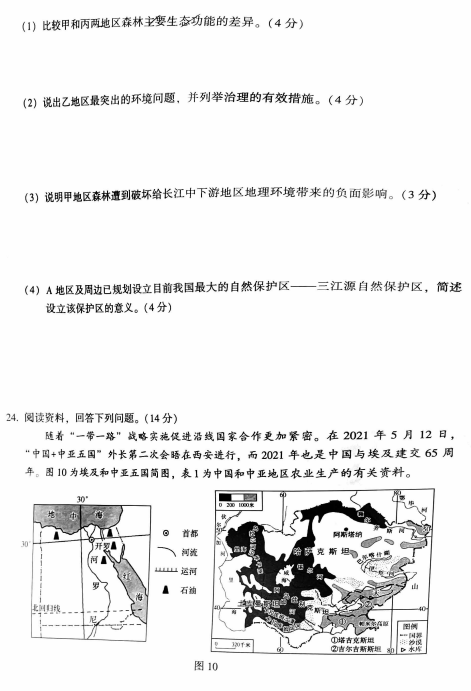 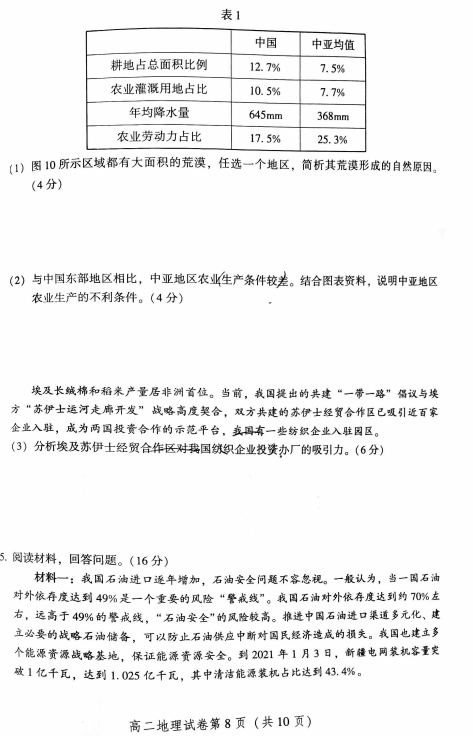 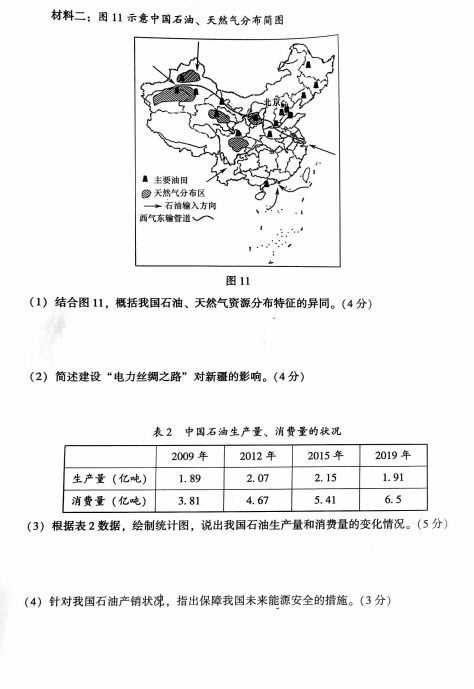 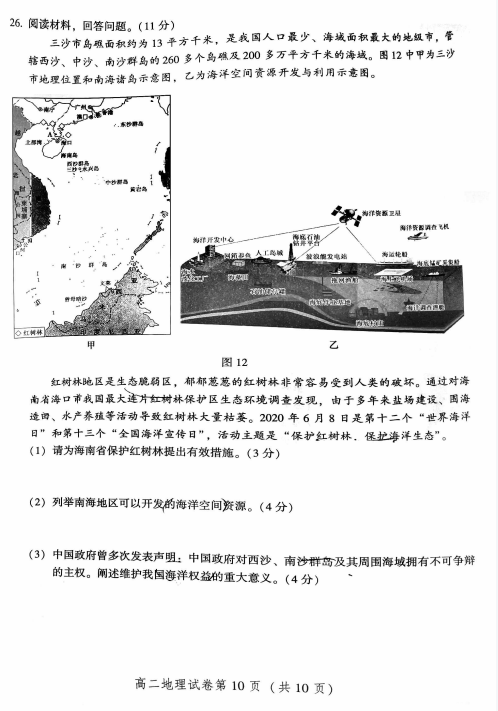 